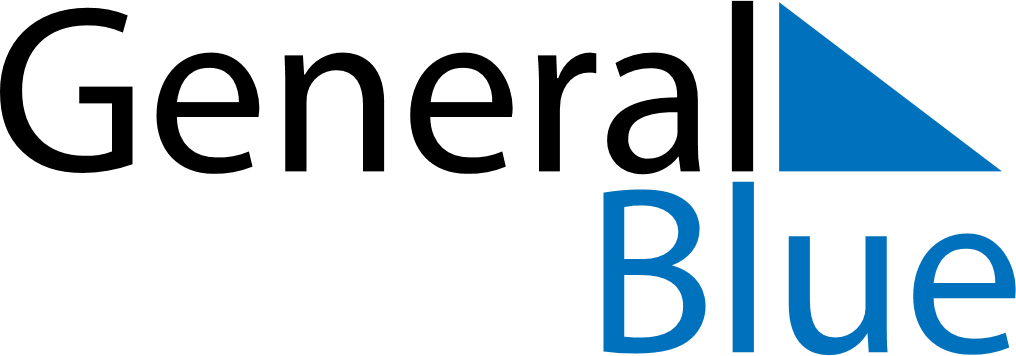 Ecuador 2028 HolidaysEcuador 2028 HolidaysDATENAME OF HOLIDAYJanuary 1, 2028SaturdayNew Year’s DayFebruary 28, 2028MondayCarnivalFebruary 29, 2028TuesdayShrove TuesdayApril 13, 2028ThursdayMaundy ThursdayApril 14, 2028FridayGood FridayApril 16, 2028SundayEaster SundayMay 1, 2028MondayLabour DayMay 24, 2028WednesdayThe Battle of PichinchaJuly 24, 2028MondayThe Birthday of Simón BolívarAugust 10, 2028ThursdayDeclaration of Independence of QuitoSeptember 10, 2028SundayIndependence of GuayaquilOctober 31, 2028TuesdayFlag DayNovember 2, 2028ThursdayAll Souls’ DayNovember 3, 2028FridayIndependence of CuencaDecember 25, 2028MondayChristmas DayDecember 31, 2028SundayNew Year’s Eve